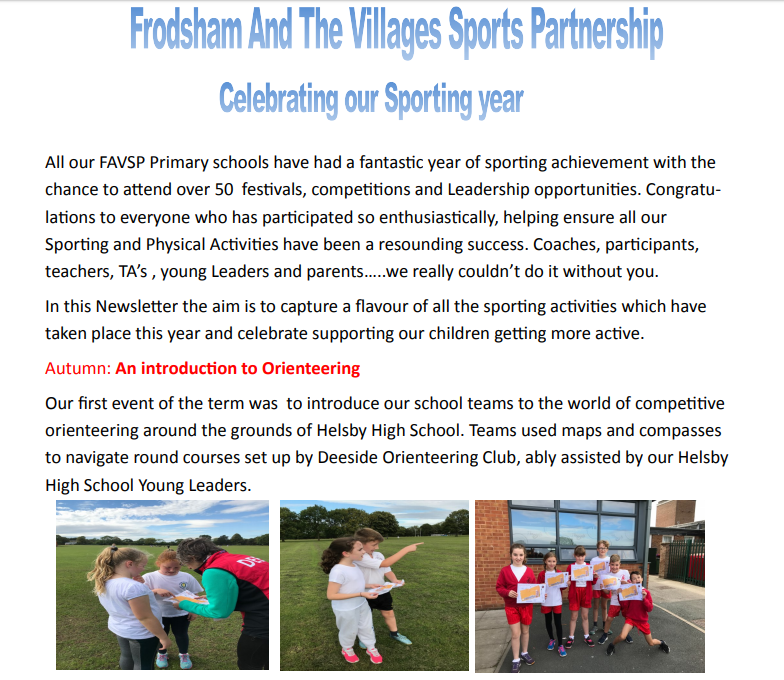 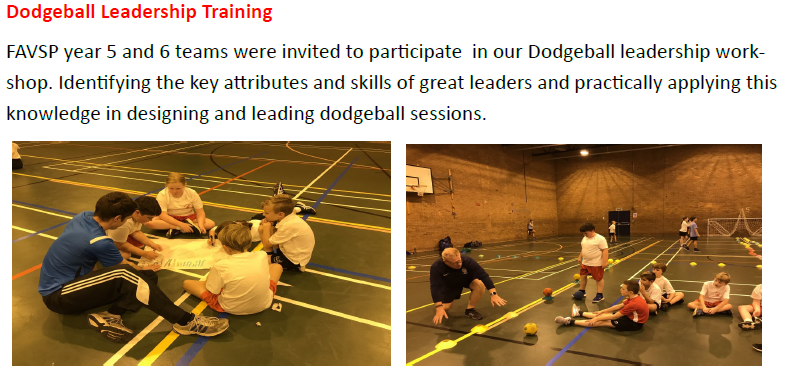 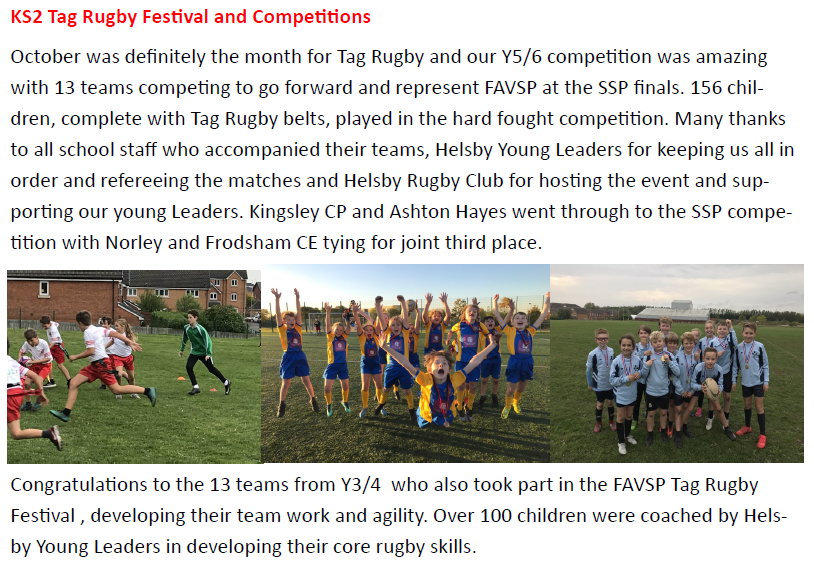 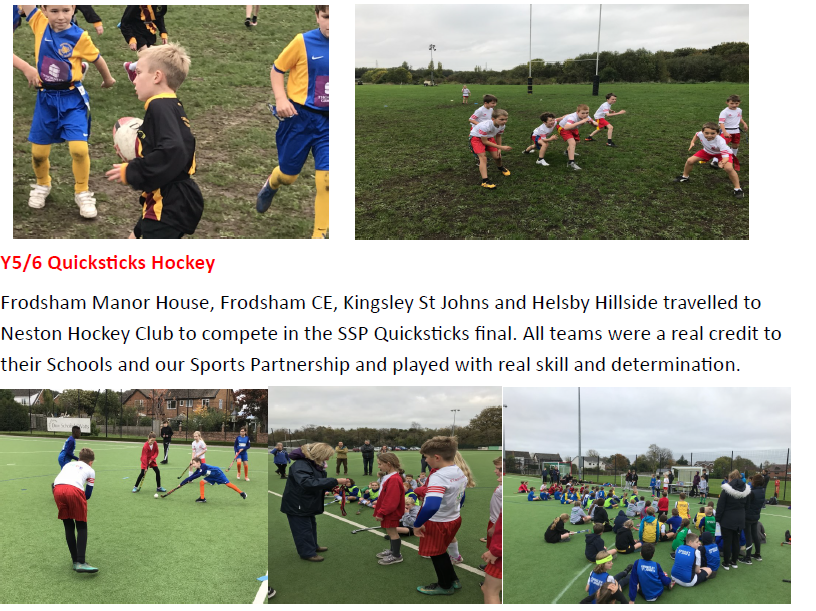 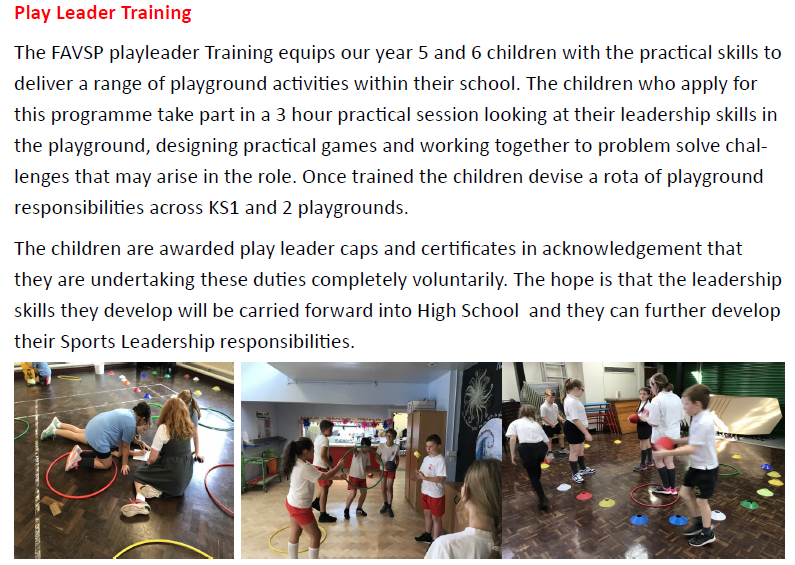 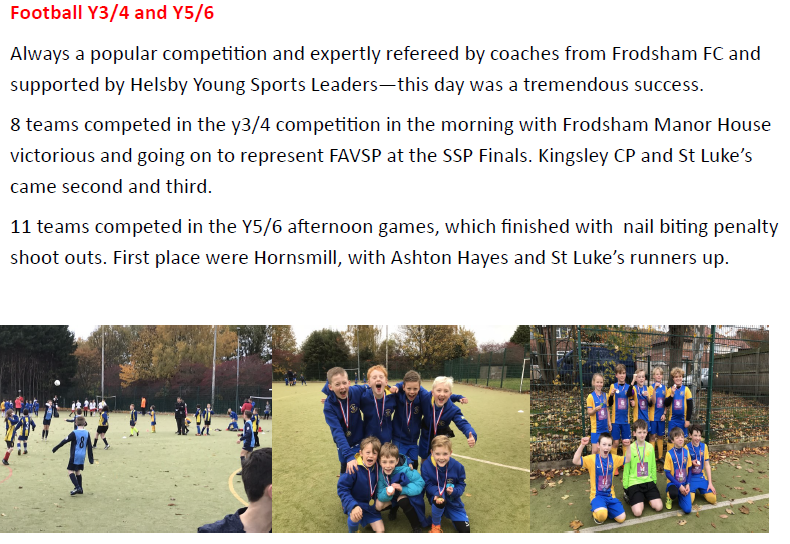 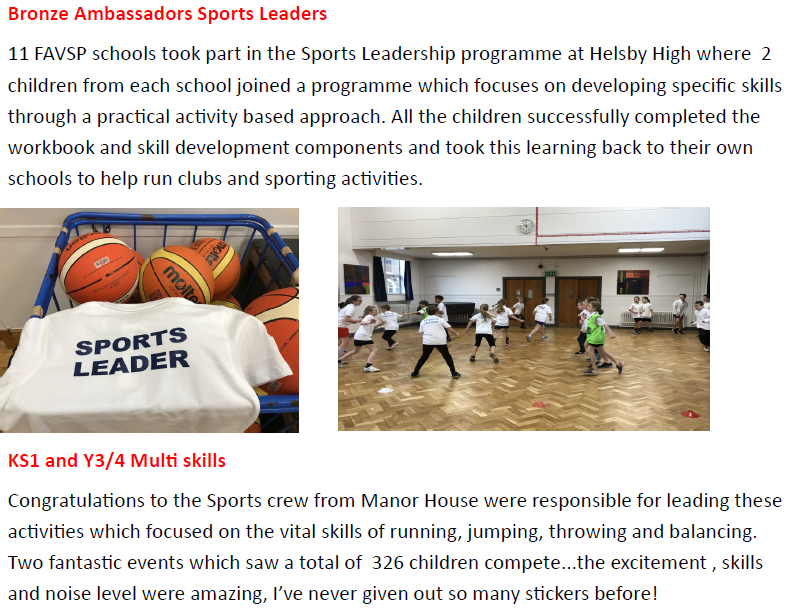 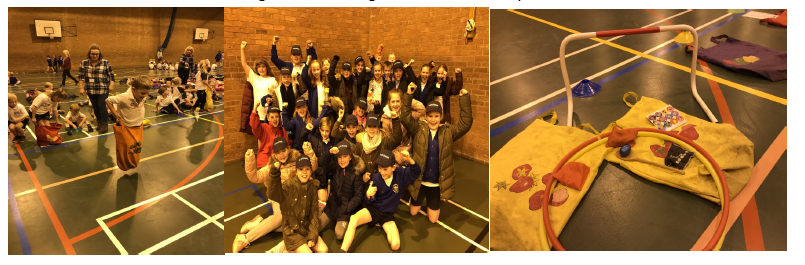 Street Dance Festival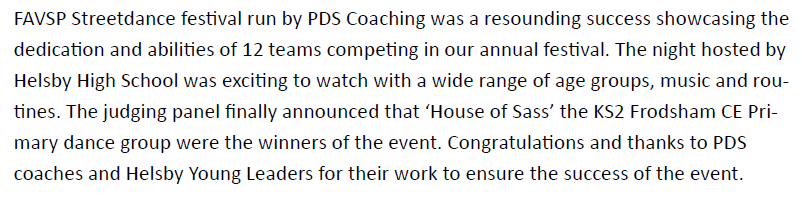 DUE TO CONVID 19 ALL REMAINING SPORTING EVENTS HAVE BEEN POSTPONED.Calendar to be reviewed across FAVSP Aut 20. 